Application for a MASTS Marine Stressors  Forum research grantOne electronic copy of this application together with any supplementary material must be returned to MASTS. Applications should be submitted before 16:00 on Friday 31st March and the completed form should be returned to: masts@st-andrews.ac.uk Applicants should complete each part of the form as fully as possible.To move from one fill-in location (field) to another, press the UP or DOWN arrow or click the location, unless directed otherwise.The Marine Stressors Forum Research Grant Scheme will offer awards of up to a maximum of £2,000 per award. The application must fall within the multiple stressors discipline and should include multi-disciplinary approaches involving two or more MASTS partners. Applicants can bid for funds to support activities that facilitate or promote collaborative research (e.g.travel costs for collaborative work, contribution towards a workshop, consumables or equipment) but not staff costs or travel to conferences. Students can submit an application but the proposal must be supported by the student’s supervisor, indicated by completing the panels on the right hand side of Section 1.For the purposes of audit we reserve the right to request evidence that the sum awarded has been used for the purpose set out in your application which may include a request for copies of receipts/invoices from your host institution.  We will require a brief report on the way the funds have been used which is to be delivered within one month of the funds being spent. We may also invite you to provide a brief article for the MASTS Newsletter and would also appreciate any images to accompany such articles. You will also be required to deliver a webinar on the results of the research if requested.If these funds result in publication, please remember to acknowledge MASTS support and lodge a copy of the paper with the MASTS Directorate.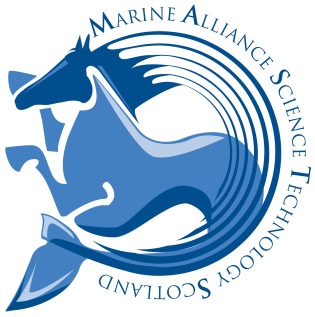 MASTS, Scottish Oceans InstituteEast Sands, St Andrews, Fife KY16 8LBEmail: masts@st-andrews.ac.ukMASTS, Scottish Oceans InstituteEast Sands, St Andrews, Fife KY16 8LBEmail: masts@st-andrews.ac.ukMASTS, Scottish Oceans InstituteEast Sands, St Andrews, Fife KY16 8LBEmail: masts@st-andrews.ac.ukPROPOSERS DETAILS1.Applicant’s full name Supervisor’s nameApplicant’s email addressSupervisor’s email addressYear of PhD expected / awardedWHAT YOU INTEND TO DO AND WHY?2.(a)  Grant title (maximum 120 characters)Rationale and justification for request for Marine Stressors  Forum funding. To include the main objective, relevance to MASTS Marine Stressors  Forum and any intended outputs or deliverables. This section of text should not exceed one side of A4 at a minimum of font size 12. This table will expand to accommodate the information you wish to enter. To move to the next field, press the DOWN arrow.        (c)  Total cost to MASTS (max £2000 including VAT)            (d) Date submitted to MASTS(e) Duration (f) Proposed start dateCOSTS3.Summary of total estimated costs (including VAT) This should include the costs of work/activity which will be funded by (a) MASTS, (b) Bodies other than MASTS, (c) ‘in kind’ contributions as a value, as appropriate. Please provide adequate detail and a breakdown of costs to allow the review team to assess whether supporting this proposal represents good value for money.The maximum value that the MASTS Marine Stressors  Forum will fund is £2,000 (including VAT). 